ПРИЛОЖЕНИЕ  № 1 к постановлению от  28.12.2018г.    № 220Учетная политика
Администрации поселения Кокошкино для целей бюджетного учетаОрганизационные положенияАдминистрация поселения Кокошкино в городе Москве является исполнительно-распорядительным органом местного самоуправления поселения Кокошкино, наделенным полномочиями по решению вопросов местного значения и полномочиями для осуществления отдельных государственных полномочий, переданных органам местного самоуправления в соответствии с федеральными законами, региональными законами, нормативно-правовой базой администрации поселения Кокошкино, Уставом поселения Кокошкино. Решение вопросов местного значения и осуществление полномочий реализуется через структуру функциональных (отраслевых) органов Администрации поселения Кокошкино.Настоящая Учетная политика разработана в соответствии с требованиями следующих документов:Бюджетный кодекс РФ (далее - БК РФ);Федеральный закон от 06.12.2011 № 402-ФЗ "О бухгалтерском учете" (далее - Закон № 402-ФЗ);Федеральный стандарт бухгалтерского учета для организаций государственного сектора "Концептуальные основы бухгалтерского учета и отчетности организаций государственного сектора", утвержденный Приказом Минфина России от 31.12.2016 № 256н (далее - СГС "Концептуальные основы");Федеральный стандарт бухгалтерского учета для организаций государственного сектора "Основные средства", утвержденный Приказом Минфина России от 31.12.2016 № 257н (далее - СГС "Основные средства");Федеральный стандарт бухгалтерского учета для организаций государственного сектора "Аренда", утвержденный Приказом Минфина России от 31.12.2016 № 258н (далее - СГС "Аренда");Федеральный стандарт бухгалтерского учета для организаций государственного сектора "Обесценение активов", утвержденный Приказом Минфина России от 31.12.2016 № 259н (далее - СГС "Обесценение активов");Федеральный стандарт бухгалтерского учета для организаций государственного сектора "Представление бухгалтерской (финансовой) отчетности", утвержденный Приказом Минфина России от 31.12.2016 № 260н (далее - СГС "Представление отчетности");Федеральный стандарт бухгалтерского учета для организаций государственного сектора "Отчет о движении денежных средств", утвержденный Приказом Минфина России от 30.12.2017 № 278н (далее - СГС "Отчет о движении денежных средств");Федеральный стандарт бухгалтерского учета для организаций государственного сектора "Учетная политика, оценочные значения и ошибки", утвержденный Приказом Минфина России от 30.12.2017 № 274н (далее - СГС "Учетная политика");Федеральный стандарт бухгалтерского учета для организаций государственного сектора "События после отчетной даты", утвержденный Приказом Минфина России от 30.12.2017 № 275н (далее - СГС "События после отчетной даты");Федеральный стандарт бухгалтерского учета для организаций государственного сектора "Доходы", утвержденный Приказом Минфина России от 27.02.2018 № 32н (далее - СГС "Доходы");Федеральный стандарт бухгалтерского учета для организаций государственного сектора "Влияние изменений курсов иностранных валют", утвержденный Приказом Минфина России от 30.05.2018 № 122н (далее - СГС "Влияние изменений курсов иностранных валют");Единый план счетов бухгалтерского учета для органов государственной власти (государственных органов), органов местного самоуправления, органов управления государственными внебюджетными фондами, государственных академий наук, государственных (муниципальных) учреждений, утвержденный Приказом Минфина России от 01.12.2010 № 157н (далее - Единый план счетов);Инструкция по применению Единого плана счетов бухгалтерского учета для органов государственной власти (государственных органов), органов местного самоуправления, органов управления государственными внебюджетными фондами, государственных академий наук, государственных (муниципальных) учреждений, утвержденная Приказом Минфина России от 01.12.2010 № 157н (далее - Инструкция № 157н);План счетов бюджетного учета, утвержденный Приказом Минфина России от 06.12.2010 № 162н (далее - План счетов бюджетного учета);Инструкция по применению Плана счетов бюджетного учета, утвержденная Приказом Минфина России от 06.12.2010 № 162н (далее - Инструкция № 162н);Приказ Минфина России от 30.03.2015 № 52н "Об утверждении форм первичных учетных документов и регистров бухгалтерского учета, применяемых органами государственной власти (государственными органами), органами местного самоуправления, органами управления государственными внебюджетными фондами, государственными (муниципальными) учреждениями, и Методических указаний по их применению" (далее - Приказ Минфина России № 52н);Методические указания по применению форм первичных учетных документов и формированию регистров бухгалтерского учета органами государственной власти (государственными органами), органами местного самоуправления, органами управления государственными внебюджетными фондами, государственными (муниципальными) учреждениями (Приложение № 5 к Приказу Минфина России от 30.03.2015 № 52н) (далее - Методические указания № 52н);Указание Банка России от 11.03.2014 № 3210-У "О порядке ведения кассовых операций юридическими лицами и упрощенном порядке ведения кассовых операций индивидуальными предпринимателями и субъектами малого предпринимательства" (далее - Указание № 3210-У);Указание Банка России от 07.10.2013 № 3073-У "Об осуществлении наличных расчетов" (далее - Указание № 3073-У);Методические указания по инвентаризации имущества и финансовых обязательств, утвержденные Приказом Минфина России от 13.06.1995 № 49 (далее - Методические указания № 49);Методические рекомендации "Нормы расхода топлива и смазочных материалов на автомобильном транспорте", введенные в действие Распоряжением Минтранса России от 14.03.2008 № АМ-23-р (далее - Методические рекомендации № АМ-23-р);Правила учета и хранения драгоценных металлов, драгоценных камней и продукции из них, а также ведения соответствующей отчетности, утвержденные Постановлением Правительства РФ от 28.09.2000 № 731 (далее - Правила учета и хранения драгоценных металлов, драгоценных камней и продукции из них, а также ведения соответствующей отчетности);Инструкция о порядке составления и представления годовой, квартальной и месячной отчетности об исполнении бюджетов бюджетной системы Российской Федерации, утвержденная Приказом Минфина России от 28.12.2010 № 191н (далее - Инструкция № 191н);Приказ Минфина России от 09.12.2016 № 231н "Об утверждении Инструкции о порядке учета и хранения драгоценных металлов, драгоценных камней, продукции из них и ведения отчетности при их производстве, использовании и обращении" (далее - Приказ Минфина России № 231н);Порядок формирования и применения кодов бюджетной классификации Российской Федерации, утвержденный Приказом Минфина России от 08.06.2018 № 132н (далее - Порядок № 132н);Порядок применения классификации операций сектора государственного управления, утвержденный Приказом Минфина России от 29.11.2017 № 209н (далее - Порядок применения КОСГУ, Порядок № 209н).(Основание: ч. 2 ст. 8 Закона № 402-ФЗ)Ведение учета возложено на главного бухгалтера.(Основание: ч. 3 ст. 7 Закона № 402-ФЗ)Порядок передачи документов и дел при смене руководителя, главного бухгалтера приведен в Приложении № 8 к Учетной политике.(Основание: п. 14 Инструкции № 157н)Форма ведения учета - автоматизированная с применением компьютерной программы 1С.(Основание: п. п. 6 , 19 Инструкции № 157н, п. 9 СГС "Учетная политика")Для отражения объектов учета и изменяющих их фактов хозяйственной жизни используются формы первичных учетных документов:- утвержденные Приказом Минфина России № 52н;- утвержденные правовыми актами уполномоченных органов исполнительной власти (при их отсутствии в Приказе Минфина России № 52н);- самостоятельно разработанные, приведенные в Приложении № 2 к Учетной политике.(Основание: ч. 2, 4 ст. 9 Закона № 402-ФЗ, п. 25 СГС "Концептуальные основы", п. 9 СГС "Учетная политика")Первичные учетные документы составляются на бумажном носителе и (или) в виде электронного документа, подписанного электронной подписью.Иные первичные учетные документы составляются в виде электронных документов, подписанных квалифицированной электронной подписью. В случае если федеральными законами или принимаемыми в соответствии с ними нормативными актами предусмотрено составление и хранение на бумажном носителе первичного учетного документа, составленного в виде электронного документа, изготавливается копия такого первичного учетного документа на бумажном носителе.(Основание: ч. 5, 6 ст. 9 Закона № 402-ФЗ, п. 32 СГС "Концептуальные основы")Перевод на русский язык первичных (сводных) учетных документов, составленных на иных языках, осуществляется специализированными организациями при заключении с ними договоров на предоставление услуг по переводу.(Основание: п. 31 СГС "Концептуальные основы")Перевод первичного (сводного) учетного документа оформляется на отдельном листе, содержащем поочередно строку оригинала и строку перевода. Правильность перевода удостоверяется подписью переводчика.(Основание: п. 31 СГС "Концептуальные основы")Правила и график документооборота, а также технология обработки учетной информации приведены в Приложении № 3 к Учетной политике.(Основание: п. 9 СГС "Учетная политика")Первичные (сводные) учетные документы хранятся на бумажном носителе в течение сроков, установленных правилами организации государственного архивного дела, но не менее пяти лет после окончания отчетного года, в котором (за который) они составлены.(Основание: п. п. 32, 33 СГС "Концептуальные основы", п. 14 Инструкции № 157н)Данные прошедших внутренний контроль первичных (сводных) учетных документов регистрируются, систематизируются и накапливаются в регистрах, составленных:- по унифицированным формам, утвержденным Приказом Минфина России № 52н;- по формам, разработанным самостоятельно.(Основание: ч. 5 ст. 10 Закона № 402-ФЗ, п. п. 23, 28 СГС "Концептуальные основы", п. 11 Инструкции № 157н)Регистры бухгалтерского учета составляются на бумажном носителе или в виде электронных документов, подписанных квалифицированной электронной подписью. В случае если федеральными законами или принимаемыми в соответствии с ними нормативными актами предусмотрено составление и хранение на бумажном носителе регистра бухгалтерского учета, составленного в виде электронного документа, изготавливается копия такого регистра бухгалтерского учета на бумажном носителе.(Основание: ч. 6, 7 ст. 10 Закона № 402-ФЗ, п. 32 СГС "Концептуальные основы", п. 11 Инструкции № 157н)Регистры бухгалтерского учета хранятся на бумажном носителе в течение сроков, установленных правилами организации государственного архивного дела, но не менее пяти лет после окончания отчетного года, в котором (за который) они составлены.(Основание: п. п. 32, 33 СГС "Концептуальные основы", п. п. 14, 19 Инструкции № 157н)Формирование регистров бухгалтерского учета на бумажном носителе осуществляется на каждую отчетную дату.(Основание: п. 19 Инструкции № 157н)Внутренний контроль совершаемых фактов хозяйственной жизни осуществляется     (подразделение или должностное лицо организации)     в соответствии с положением, приведенным в Приложении № 5 к Учетной политике.(Основание: ч. 1 ст. 19 Закона № 402-ФЗ, п. 23 СГС "Концептуальные основы", п. 9 СГС "Учетная политика")Организация работы по принятию к учету и выбытию материальных ценностей осуществляется созданной на постоянной основе комиссией по поступлению и выбытию активов, действующей в соответствии с положением, приведенным в Приложении № 6 к Учетной политике.(Основание: п. 9 СГС "Учетная политика")Достоверность данных учета и отчетности подтверждается путем инвентаризаций активов и обязательств, проводимых в соответствии с порядком, приведенным в Приложении № 7 к Учетной политике.(Основание: ч. 3 ст. 11 Закона № 402-ФЗ, п. 80 СГС "Концептуальные основы", п. 9 СГС "Учетная политика")Выдача денежных средств под отчет производится в соответствии с порядком, приведенным в Приложении № 9 к Учетной политике.(Основание: п. 9 СГС "Учетная политика")Выдача под отчет денежных документов производится в соответствии с порядком, приведенным в Приложении № 10 к Учетной политике.(Основание: п. 9 СГС "Учетная политика")Бланки строгой отчетности принимаются, хранятся и выдаются в соответствии с порядком, приведенным в Приложении № 11 к Учетной политике.(Основание: п. 9 СГС "Учетная политика")Признание событий после отчетной даты и отражение информации о них в отчетности осуществляется в соответствии с требованиями СГС "События после отчетной даты", приведенным в Приложении № 14 к Учетной политике.Формирование и использование резервов предстоящих расходов осуществляется в соответствии с порядком, приведенным в Приложении № 12 к Учетной политике.(Основание: п. 9 СГС "Учетная политика")Рабочий план счетов формируется в составе номеров счетов учета для ведения синтетического и аналитического учета.(Основание: п. 9 СГС "Учетная политика")При отражении в учете хозяйственных операций в 5 - 17 разрядах счетов аналитического учета счета 0 101 00 000 приводятся коды согласно целевому назначению выделенных средств.(Основание: п. 2 Инструкции № 162н)При отражении в учете хозяйственных операций в 5 - 17 разрядах счетов аналитического учета счета 0 102 00 000 приводятся коды согласно целевому назначению выделенных средств.(Основание: п. 2 Инструкции № 162н)При отражении в учете хозяйственных операций в 5 - 17 разрядах счетов аналитического учета счета 0 103 00 000 приводятся коды согласно целевому назначению выделенных средств.(Основание: п. 2 Инструкции № 162н)При отражении в учете хозяйственных операций в 5 - 17 разрядах счетов аналитического учета счета 0 104 00 000 приводятся коды согласно целевому назначению выделенных средств.(Основание: п. 2 Инструкции № 162н)При отражении в учете хозяйственных операций в 5 - 17 разрядах счетов аналитического учета счета 0 105 00 000 приводятся коды согласно целевому назначению выделенных средств.(Основание: п. 2 Инструкции № 162н)При отражении в учете хозяйственных операций в 5 - 17 разрядах счетов аналитического учета счета 0 108 00 000 приводятся коды согласно целевому назначению выделенных средств.(Основание: п. 2 Инструкции № 162н)При отражении в учете хозяйственных операций в 5 - 17 разрядах счетов аналитического учета счета 0 201 35 000 приводятся коды согласно целевому назначению выделенных средств.(Основание: п. 2 Инструкции № 162н)При отражении в учете хозяйственных операций в 1 - 17 разрядах счетов аналитического учета счета 0 204 00 000 и корреспондирующего с ним счета 0 401 20 241 приводятся коды согласно целевому назначению активов.(Основание: п. 2 Инструкции № 162н)При отражении в учете хозяйственных операций в 5 - 14 разрядах счетов аналитического учета счета 0 401 60 000 приводятся коды согласно целевому назначению обязательств.(Основание: п. 2 Инструкции № 162н)Основные средстваСрок полезного использования объекта основных средств определяется исходя из ожидаемого срока получения экономических выгод и (или) полезного потенциала, заключенного в активе, в порядке, установленном п. 35 СГС "Основные средства", п. 44 Инструкции № 157н.Амортизация по всем основным средствам начисляется линейным методом.(Основание: п. п. 36, 37 СГС "Основные средства")Объекты основных средств стоимостью менее 10 000 руб. каждый, имеющие сходное назначение и одинаковый срок полезного использования и находящиеся в одном помещении, объединяются в один инвентарный объект.(Основание: п. 10 СГС "Основные средства")Структурная часть объекта основных средств, которая имеет срок полезного использования, существенно отличающийся от сроков полезного использования других частей этого же объекта, и стоимость, составляющую значительную величину от его общей стоимости, учитывается как самостоятельный инвентарный объект.Для целей настоящего пункта сроки полезного использования считаются существенно отличающимися, если они относятся к разным амортизационным группам, определенным в Постановлении Правительства РФ от 01.01.2002 № 1.Для целей настоящего пункта стоимость структурной части объекта основных средств считается значительной, если она составляет не менее 10% его общей стоимости.(Основание: п. 10 СГС "Основные средства")Отдельными инвентарными объектами являются:локальная вычислительная сеть;принтеры;сканеры.(Основание: п. 10 СГС "Основные средства", п. 9 СГС "Учетная политика", п. п. 6, 45 Инструкции № 157н)Обстановка дороги (технические средства организации дорожного движения, в том числе дорожные знаки, ограждение, разметка, направляющие устройства, светофоры, системы автоматизированного управления движением, сети освещения, озеленение и малые архитектурные формы) объединяются в один инвентарный объект, признаваемый комплексом объектов основных средств (учитывается в составе дороги).(Основание: п. 45 Инструкции № 157н)В целях получения дополнительных данных для раскрытия показателей отчетности устанавливаются следующие объекты аналитического учета:в эксплуатации;получено в безвозмездное пользование (объекты учета финансовой (неоперационной) аренды);передано в безвозмездное пользование (при операционной аренде).(Основание: п. 7 СГС "Основные средства")Каждому инвентарному объекту основных средств присваивается инвентарный номер, состоящий из  10      знаков:Для организации учёта и обеспечения контроля за сохранностью основных средств и имущества казны, каждому объекту, кроме объектов стоимостью до 10 000 рублей включительно и объектов библиотечного фонда, независимо от их стоимости, независимо от того, находится ли он в эксплуатации, в запасе или на консервации, присваивается уникальный инвентарный порядковый номер, который состоит из десяти знаков. Инвентарным объектом основных средств является объект со всеми приспособлениями и принадлежностями. Присвоенный объекту инвентарный номер должен быть обозначен материально ответственным лицом в присутствии уполномоченного члена комиссии по поступлению и выбытию активов путем  нанесения на объект учета краской или путем прикрепления на объект основного средства - «движимое имущество» специальных наклеек. (Основание: п. 9 СГС "Основные средства", п. 46 Инструкции № 157н)Инвентарный номер наносится:- на объекты недвижимого имущества - несмываемой краской;- на объекты движимого имущества - на бумажной наклейке или корректирующей жидкостью.(Основание: п. 46 Инструкции № 157н)Основные средства, выявленные при инвентаризации, принимаются к учету по справедливой стоимости, определенной комиссией по поступлению и выбытию активов с применением наиболее подходящего в каждом случае метода.(Основание: п. п. 52, 54 СГС "Концептуальные основы", п. 31 Инструкции № 157н)В Инвентарных карточках учета нефинансовых активов (ф. 0504031), открытых в отношении зданий и сооружений, дополнительно отражаются сведения о наличии пожарной, охранной сигнализации и других аналогичных систем, связанных со зданием (прикрепленных к стенам, фундаменту, соединенных между собой кабельными линиями), с указанием даты ввода в эксплуатацию и конкретных помещений, оборудованных системой.(Основание: п. 9 СГС "Учетная политика")Балансовая стоимость объекта основных средств вида "Машины и оборудование" увеличивается на стоимость затрат по замене его отдельных составных частей при условии, что такие составные части в соответствии с критериями признания объекта основных средств признаются активом и согласно порядку эксплуатации объекта (его составных частей) требуется такая замена, в том числе в ходе капитального ремонта.Одновременно балансовая стоимость этого объекта уменьшается на стоимость выбывающих (заменяемых) частей.(Основание: п. п. 19, 27 СГС "Основные средства")Балансовая стоимость объекта основных средств в случаях достройки, дооборудования, реконструкции, в том числе с элементами реставрации, технического перевооружения, модернизации, частичной ликвидации (разукомплектации) увеличивается на сумму сформированных капитальных вложений в этот объект.(Основание: п. 19 СГС "Основные средства")Стоимость основного средства изменяется в случае проведения переоценки этого основного средства и отражения ее результатов в учете.(Основание: п. 19 СГС "Основные средства")При отражении результатов переоценки производится пересчет накопленной амортизации пропорционально изменению первоначальной стоимости объекта основных средств таким образом, чтобы его остаточная стоимость после переоценки равнялась его переоцененной стоимости.(Основание: п. 41 СГС "Основные средства")Стоимость ликвидируемых (разукомплектованных) частей, если она не была выделена в документах поставщика, при частичной ликвидации (разукомплектации) объекта основного средства определяется комиссией по поступлению и выбытию активов пропорционально выбранному комиссией показателю (площадь, объем и др.).(Основание: п. 9 СГС "Учетная политика")Ответственным за хранение документов производителя, входящих в комплектацию объекта основных средств (технической документации, гарантийных талонов), является материально ответственное лицо, за которым закреплено основное средство.(Основание: п. 9 СГС "Учетная политика")Продажа объектов основных средств оформляется Актом о приеме-передаче объектов нефинансовых активов (ф. 0504101).(Основание: Методические указания № 52н)Безвозмездная передача объектов основных средств оформляется Актом о приеме-передаче объектов нефинансовых активов (ф. 0504101).(Основание: Методические указания № 52н)При приобретении основных средств оформляется Акт о приеме-передаче объектов нефинансовых активов (ф. 0504101).(Основание: Методические указания № 52н)Частичная ликвидация объекта основных средств при его реконструкции (ремонте, модернизации) оформляется Актом приема-сдачи отремонтированных, реконструированных и модернизированных объектов основных средств (ф. 0504103). В иных случаях частичная ликвидация объекта основных средств оформляется Актом по форме, приведенной в Приложении № 2 к настоящей Учетной политике.(Основание: Методические указания № 52н, п. 9 СГС "Учетная политика")Нематериальные активыВ составе нематериальных активов учитываются объекты, соответствующие критериям признания в качестве НМА, в частности исключительные права на результаты интеллектуальной деятельности и средства индивидуализации.(Основание: п. 56 Инструкции № 157н)Объект нефинансовых активов признается нематериальным активом при одновременном выполнении следующих условий:- объект способен приносить экономические выгоды в будущем;- у объекта отсутствует материально-вещественная форма;- объект можно (выделить, отделить) от другого имущества;- объект предназначен для использования в течение длительного времени, т.е. свыше 12 месяцев или обычного операционного цикла, если он превышает 12 месяцев;- не предполагается последующая перепродажа данного актива;- имеются надлежаще оформленные документы, подтверждающие существование актива;- имеются надлежаще оформленные документы, устанавливающие исключительное право на актив;- в случаях, установленных законодательством Российской Федерации, имеются надлежаще оформленные документы, подтверждающие исключительное право на актив (патенты, свидетельства, другие охранные документы, договор об отчуждении исключительного права на результат интеллектуальной деятельности или на средство индивидуализации, документы, подтверждающие переход исключительного права без договора и т.п.) или исключительного права на результаты научно-технической деятельности, охраняемые в режиме коммерческой тайны, включая потенциально патентоспособные технические решения и секреты производства (ноу-хау).(Основание: п. 56 Инструкции № 157н)Сроком полезного использования нематериального актива является период, в течение которого предполагается использование актива.(Основание: п. 60 Инструкции № 157н)Продолжительность периода, в течение которого предполагается использовать нематериальный актив, ежегодно определяется комиссией по поступлению и выбытию активов.Изменение продолжительности периода использования нематериального актива является существенным, если это изменение (разница между продолжительностью предполагаемого периода использования и текущего) составляет  70    % или более от продолжительности текущего периода.Срок полезного использования таких объектов НМА подлежит уточнению.(Основание: п. 61 Инструкции № 157н)Непроизведенные активыНепроизведенными активами признаются объекты нефинансовых активов, не являющиеся продуктами производства, вещное право на которые закреплено в соответствии с законодательством (например, земля, недра).(Основание: п. 70 Инструкции № 157н)Объект непроизведенных активов учитывается на забалансовом счете 02 "Материальные ценности на хранении", если он не соответствует критериям признания актива, то есть в отношении него одновременно выполняются следующие условия:- объект не приносит экономических выгод;- объект не имеет полезного потенциала;- не предполагается, что объект будет приносить экономические выгоды.(Основание: п. 36 СГС "Концептуальные основы")Непроизведенные активы, не являющиеся земельными участками и не имеющие первоначальной стоимости в связи с отсутствием затрат на их приобретение (такие как лес, исторически произрастающий на полученном земельном участке), отражаются в условной оценке, если они соответствуют критериям признания активов. Условная оценка (например, 1 руб. за 1 га) определяется комиссией по поступлению и выбытию активов в момент их отражения на балансе.(Основание: п. 36 СГС "Концептуальные основы", Письмо Минфина России от 27.10.2015 № 02-05-10/61628)Проверка актуальности кадастровой стоимости земельного участка, по которой он отражен в учете, осуществляется ежегодно, перед составлением годовой отчетности. Если выявлено изменение кадастровой стоимости, в учете отражается изменение стоимости земельного участка - объекта непроизведенных активов.(Основание: п. 71 Инструкции № 157н, п. 16 Инструкции № 162н)Материальные запасыЕдиницей бухгалтерского учета материальных запасов является однородная группа.(Основание: п. 101 Инструкции № 157н)Оценка материальных запасов, приобретенных за плату, осуществляется по фактической стоимости приобретения с учетом расходов, связанных с их приобретением.При одновременном приобретении нескольких видов материальных запасов такие расходы распределяются пропорционально договорной цене приобретаемых материалов.(Основание: п. п. 6, 100, 102 Инструкции № 157н, п. 9 СГС "Учетная политика")Признание в учете материалов, полученных при ликвидации нефинансовых материальных активов (в том числе ветоши, полученной от списания мягкого инвентаря), отражается по справедливой стоимости, определяемой методом рыночных цен.(Основание: п. п. 52, 54 СГС "Концептуальные основы", п. 106 Инструкции № 157н)Выбытие материальных запасов признается по средней фактической стоимости запасов.(Основание: п. 46 СГС "Концептуальные основы", п. 108 Инструкции № 157н)Нормы расхода ГСМ утверждаются в виде отдельного документа на основании Методических рекомендаций № АМ-23-р.(Основание: п. 9 СГС "Учетная политика")При отсутствии распоряжения региональных (местных) органов власти период применения зимней надбавки к нормам расхода ГСМ соответствует периоду, установленному в Методических рекомендациях № АМ-23-р.(Основание: Методические рекомендации № АМ-23-р)Передача материальных запасов подрядчику для изготовления (создания) объектов нефинансовых активов осуществляется по Накладной на отпуск материалов (материальных ценностей) на сторону (ф. 0504205).(Основание: п. 116 Инструкции № 157н)Выдача запасных частей и хозяйственных материалов (электролампочек, мыла, щеток и т.п.) на хозяйственные нужды, выдача канцелярских товаров, бумаги для офисной техники оформляется Ведомостью выдачи материальных ценностей на нужды учреждения (ф. 0504210), которая является основанием для их списания.(Основание: п. 9 СГС "Учетная политика")Нефинансовые объекты казны6.1. Учет имущества казны осуществляется в соответствии с приказом Минфина Российской Федерации от 06.12.2010г. № 162н «Об утверждении Плана счетов бюджетного учета и Инструкции по его применению». В соответствии со ст.145 Инструкции от 01.12.2010г. №157н порядок инвентарного и аналитического учета объектов имущества казны осуществляется в соответствии с порядком бухгалтерского учета объектов основных средств. Оценка имущества казны осуществляется в соответствии с общими правилами оценки нефинансовых активов.6.2. Амортизация объектов в составе имущества казны осуществляется в соответствии с порядком начисления амортизации, установленным п.п.2.1-2.2 настоящей учетной политики.6.3.Признание в составе казны неучтенных объектов, выявленных при инвентаризации, осуществляется с применением счета 1 401 10 189. Имущество принимается  по справедливой стоимости, определенной комиссией по поступлению и выбытию активов с применением наиболее подходящего в каждом случае метода.(Основание: п. п. 52, 54 СГС "Концептуальные основы", п. 9 СГС "Учетная политика")Основанием для признания в составе казны неучтенного объекта, выявленного при инвентаризации, являются:Акт о результатах инвентаризации (ф. 0504835);    (распорядительный акт руководителя)    .(Основание: п. 9 СГС "Учетная политика")Выбытие нефинансовых объектов имущества казны при их реализации (приватизации) отражается с применением счета 1 401 10 172.(Основание: п. 120 Инструкции № 162н)Основанием для отражения выбытия объектов имущества казны при реализации (приватизации) являются:    (распорядительный акт руководителя)    ;Договор;Акт о приеме-передаче объектов нефинансовых активов (ф. 0504101).(Основание: п. 9 СГС "Учетная политика")Выбытие объектов имущества казны в результате хищений, недостач, гибели или уничтожения из-за террористических актов отражается в момент уничтожения или обнаружения с применением счета 1 401 10 172.(Основание: п. 9 СГС "Учетная политика")Основанием для отражения выбытия объектов имущества казны в результате хищений, недостач, гибели или терактов являются:    (распорядительный акт руководителя)    ;Акт о списании объектов нефинансовых активов (кроме транспортных средств) (ф. 0504104);Акт о списании транспортного средств (ф. 0504105).(Основание: п. 9 СГС "Учетная политика")Ущерб, подлежащий взысканию с виновного лица, отражается с применением счета 1 401 10 172.(Основание: п. 86 Инструкции № 162н)При наличии виновного лица сумма ущерба, подлежащего взысканию, определяется комиссией по поступлению и выбытию активов по справедливой стоимости утраченного имущества казны, определенной с применением наиболее подходящего в каждом случае метода.(Основание: п. п. 52, 54 СГС "Концептуальные основы", п. 9 СГС "Учетная политика")Выбытие нефинансовых объектов имущества казны, уничтоженных в результате стихийных бедствий, опасного природного явления, катастрофы, отражается с применением счета 1 401 20 273.(Основание: п. 9 СГС "Учетная политика")Основанием для отражения выбытия объектов казны, уничтоженных в результате стихийных и иных бедствий, опасного природного явления, катастрофы, являются:    (распорядительный акт руководителя)    ;Акт о списании объектов нефинансовых активов (кроме транспортных средств) (ф. 0504104);Акт о списании транспортного средств (ф. 0504105).(Основание: п. 9 СГС "Учетная политика")Денежные средства, денежные эквиваленты и денежные документыУчет денежных средств осуществляется в соответствии с требованиями, установленными Порядком ведения кассовых операций.(Основание: Указание № 3210-У)Кассовая книга (ф. 0504514) оформляется на бумажном носителе с применением компьютерной программы     1С    .(Основание: пп. 4.7 п. 4 Указания № 3210-У)В составе денежных документов учитываются:почтовые конверты с марками, отдельно приобретаемые почтовые марки;топливные карты;проездные билеты на проезд в городском пассажирском транспорте;проездные документы, приобретаемые для проезда работников к месту командировки и обратно.(Основание: п. 169 Инструкции № 157н)Денежные документы принимаются в кассу и учитываются по фактической стоимости с учетом всех налогов, в том числе возмещаемых.(Основание: п. 9 СГС "Учетная политика")Финансовые вложенияФинансовые вложения признаются краткосрочными, если они имеют срок погашения не более 12 месяцев после отчетной даты или классифицируются таковыми в соответствии с нормативными правовыми актами.(Основание: п. 27 СГС "Представление отчетности", п. 192 Инструкции № 157н)Финансовые вложения, которые не относятся к краткосрочным, классифицируются как долгосрочные.(Основание: п. 27 СГС "Представление отчетности", п. 192 Инструкции № 157н)Аналитический учет финансовых вложений ведется в Реестре учета ценных бумаг (ф. 0504056).(Основание: п. 195 Инструкции № 157н)Для аналитического учета финансовых вложений, переданных в доверительное управление, к 23-му разряду номера счета 0 204 00 000 через точку добавляется код     (номер или буквы аналитического кода для учета вложений, переданных в доверительное управление)    "Финансовое вложение, переданное в доверительное управление".(Основание: п. п. 2, 70 Инструкции № 162н)Показатель размера участия в учреждениях при изменении стоимости особо ценного имущества корректируется ежегодно перед составлением годовой отчетности.(Основание: п. 74 Инструкции № 162н)Долговые обязательстваДолговые обязательства признаются краткосрочными, если они имеют срок погашения не более 12 месяцев после отчетной даты или классифицируются таковыми в соответствии с нормативными правовыми актами.(Основание: п. 27 СГС "Представление отчетности", п. 248 Инструкции № 157н)Долговые обязательства, которые не относятся к краткосрочным, классифицируются как долгосрочные.(Основание: п. 27 СГС "Представление отчетности", п. 248 Инструкции № 157н)Информация по учету долговых обязательств ежемесячно сопоставляется со сведениями, отраженными в долговой книге. При этом между данными учета и данными долговой книги на соответствующую отчетную дату не может быть расхождений.(Основание: ст. 121 БК РФ)Расчеты с дебиторами и кредиторамиСумма ущерба от недостач (хищений) материальных ценностей определяется исходя из текущей восстановительной стоимости, устанавливаемой комиссией по поступлению и выбытию активов.(Основание: п. п. 6, 220 Инструкции № 157н)Задолженность дебиторов по предъявленным к ним штрафам, пеням, иным санкциям отражается в учете при признании претензии дебитором или в момент вступления в законную силу решения суда об их взыскании.(Основание: п. 9 СГС "Учетная политика")Принятие объектов нефинансовых активов, поступивших в порядке возмещения в натуральной форме ущерба, причиненного виновным лицом, отражается с применением счета 0 401 10 172.(Основание: п. 9 СГС "Учетная политика")Аналитический учет расчетов с подотчетными лицами ведется в Журнале операций расчетов с подотчетными лицами (ф. 0504071).(Основание: п. 218 Инструкции № 157н)Аналитический учет расчетов с поставщиками за поставленные материальные ценности, оказанные услуги, выполненные работы ведется в Карточке учета средств и расчетов (ф. 0504051).(Основание: п. 257 Инструкции № 157н)Аналитический учет расчетов по пенсиям, пособиям и иным социальным выплатам ведется в Журнале операций по прочим операциям (ф. 0504071).(Основание: п. 257 Инструкции № 157н)Аналитический учет расчетов по платежам в бюджеты ведется в Карточке учета средств и расчетов (ф. 0504051).(Основание: п. 264 Инструкции № 157н)Аналитический учет расчетов по оплате труда ведется в разрезе категорий персонала.(Основание: п. 257 Инструкции № 157н)Аналитический учет расчетов по выплате пенсий, пособий, иных социальных выплат ведется в разрезе каждого получателя.(Основание: п. 257 Инструкции № 157н)В Табеле учета использования рабочего времени (ф. 0504421) отражаются фактические затраты рабочего времени.(Основание: Методические указания № 52н) Табель учета использования рабочего времени применяется для учета использования рабочего времени или регистрации различных случаев отклонений от нормального использования рабочего времени. Способ заполнения Табеля – печатными буквами или шариковой ручкой.Табель ведется сотрудником, ответственным за кадровое обеспечение, назначенным приказом по учреждению, ежемесячно в целом по учреждению, за исключением дежурно-диспетчерской службы, табель для которой ведется отдельно.Табель открывается ежемесячно за 2 - 3 дня до начала расчетного периода на основании Табеля за прошлый месяц.Изменения списочного состава работников в Табеле  производятся на основании документов по учету труда и его оплаты (учету кадров, использования рабочего времени).В Табеле регистрируются случаи отклонений от нормального использования рабочего времени, установленного правилами внутреннего трудового распорядка, или фактические затраты рабочего времени. В верхней половине строки по каждому работнику, у которого имелись отклонения от нормального использования рабочего времени, записываются часы отклонений, а в нижней - условные обозначения отклонений. В нижней части строки записываются также часы работы в ночное время.При регистрации отклонений в случае наличия у одного работника учреждения двух видов отклонений в один день (период), нижняя часть строки записывается в виде дроби, числитель которой - условное обозначение вида отклонений, а знаменатель - часы работы. При наличии более двух отклонений в один день фамилия работника в Табеле  повторяется.В сроки, установленные порядком документооборота Администрации поселения Кокошкино работником, ответственным за ведение Табеля, отражается количество дней (часов) неявок (явок), а также количество часов по видам переработок (замещение, работа в праздничные дни, работа в ночное время и другие виды) с записью их в соответствующие графы. Заполненный Табель подписывается лицом, на которое возложено ведение Табеля.Заполненный Табель и другие документы, подписанные ответственными должностными лицами, в установленные сроки сдаются в бухгалтерию для проведения расчетов. Табель используется для составления Расчетно-платежной ведомости .При обнаружении лицом, ответственным за составление и представление Табеля, факта неотражения отклонений или неполноты представленных сведений об учете рабочего времени (представление работником листка нетрудоспособности, приказа (распоряжения) о направлении работника в командировку, приказа (распоряжения) о предоставлении отпуска работнику и других документов, в том числе в связи с поздним представлением документов), лицо, ответственное за составление Табеля, обязано учесть необходимые изменения и представить корректирующий Табель, составленный с учетом изменений в порядке и сроки, предусмотренные документооборотом учреждения.В строке "Вид табеля" указывается значение "первичный", при представлении Табеля  с внесенными в него изменениями, указывается значение "корректирующий", при этом при заполнении показателя "Номер корректировки" указывается:- цифра "0" проставляется в случае представления лицом, ответственным за составление Табеля, первичного Табеля;- цифры, начиная с "1", проставляются согласно порядковому номеру корректирующего Табеля  (корректировки) за соответствующий расчетный период.Данные корректирующего Табеля  служат основанием для перерасчета заработной платы за календарные месяцы, предшествующие текущему месяцу начисления заработной платы.Табель заполняется за период, за который предусмотрена выплата заработной платы.Периоды заполнения и сроки представления в бухгалтерию Табеля  определяются в рамках формирования учетной политики учреждения в части графика документооборота.При заполнении Табеля  применяются следующие условные обозначения:По не исполненной в срок и не соответствующей критериям признания актива дебиторской задолженности создается резерв.Величина резерва определяется комиссией по поступлению и выбытию активов отдельно по каждому сомнительному долгу в зависимости от финансового состояния (платежеспособности) должника и оценки вероятности погашения долга полностью или частично.(Основание: п. 11 СГС "Доходы", п. 9 СГС "Учетная политика")Резерв по сомнительной задолженности формируется (корректируется) один раз в год - на конец отчетного года.Сумма резерва (корректировки резерва) по сомнительной задолженности относится на счет 0 401 20 000.Для аналитического учета созданного резерва по сомнительной задолженности к 23-му разряду номера счета учета соответствующих расчетов через точку добавляется код     (номер или буквы аналитического кода для учета резерва)     "Резерв по сомнительной задолженности".(Основание: п. 9 СГС "Учетная политика")Финансовый результатКак расходы будущих периодов учитываются расходы на:страхование имущества, гражданской ответственности;выплату отпускных;приобретение неисключительного права пользования нематериальными активами в течение нескольких отчетных периодов;неравномерно производимый ремонт основных средств.(Основание: п. 302 Инструкции № 157н)Расходы на страхование имущества (гражданской ответственности), произведенные в отчетном периоде, относятся на финансовый результат текущего финансового года пропорционально календарным дням действия договора в каждом месяце.(Основание: п. 302 Инструкции № 157н)Расходы на выплату отпускных, произведенные в отчетном периоде, относятся на финансовый результат текущего финансового года ежемесячно в размере, соответствующем отработанному периоду, дающему право на предоставление отпуска.(Основание: п. 302 Инструкции № 157н)Расходы на приобретение неисключительных прав пользования нематериальными активами, произведенные в отчетном периоде, относятся на финансовый результат текущего финансового года равномерно по 1/n за месяц в течение периода, к которому они относятся, где n - количество месяцев, в течение которых будет осуществляться списание.(Основание: п. п. 66, 302 Инструкции № 157н)Расходы на неравномерно производимый ремонт основных средств, произведенные в отчетном периоде, относятся на финансовый результат текущего финансового года равномерно по 1/n за месяц в течение периода, к которому они относятся, где n - количество месяцев, в течение которых будет осуществляться списание.(Основание: п. 302 Инструкции № 157н)В учете по мере необходимости может формироваться резерв предстоящих расходов - резерв для оплаты отпусков за фактически отработанное время и компенсаций за неиспользованный отпуск, включая платежи на обязательное социальное страхование.(Основание: п. 302.1 Инструкции № 157н)Аналитический учет резервов предстоящих расходов ведется в Карточке учета средств и расчетов (ф. 0504051).(Основание: п. 302.1 Инструкции № 157н)Раздельный учет по видам доходов (расходов) на счетах финансового результата текущего финансового года, в том числе для целей налогового (управленческого) учета, ведется в порядке, установленном главным администратором средств бюджета.(Основание: п. 299 Инструкции № 157н)Администрирование доходов, источников финансирования дефицита бюджетаОснованием для отражения операций по поступлениям являются:выписки из лицевого счета администратора доходов бюджета (ф. 0531761);выписки из Сводного реестра поступлений и выбытий (ф. 0531472);справки о перечислении поступлений в бюджеты (ф. 0531468).(Основание: п. 2 ст. 40 БК РФ, п. 90 Инструкции № 162н)Сверка отчетных данных по поступлениям в бюджет с органами Федерального казначейства осуществляется ежемесячно.(Основание: п. 61 Порядка учета Федеральным казначейством поступлений в бюджетную систему РФ и их распределения между бюджетами бюджетной системы РФ, утвержденного Приказом Минфина России от 18.12.2013 № 125н)Санкционирование расходовУчет принимаемых обязательств осуществляется на основании:извещения о проведении конкурса, аукциона, торгов, запроса котировок;приглашения принять участие в определении поставщика (подрядчика, исполнителя);протокола конкурсной комиссии;бухгалтерской справки (ф. 0504833).(Основание: п. 3 ст. 219 БК РФ, п. 318 Инструкции № 157н, п. 9 СГС "Учетная политика")Учет обязательств осуществляется на основании:распорядительного документа об утверждении штатного расписания, справки о фонде оплаты труда в расчете на текущий год;договора (контракта) на поставку товаров, выполнение работ, оказание услуг;при отсутствии договора - акта выполненных работ (оказанных услуг), счета;исполнительного листа, судебного приказа;налоговой декларации, налогового расчета (расчета авансовых платежей), расчета по страховым взносам;решения налогового органа о взыскании налога, сбора, пеней и штрафов, вступившего в силу решения налогового органа о привлечении к ответственности или об отказе в привлечении к ответственности;согласованного руководителем заявления о выдаче под отчет денежных средств или авансового отчета;договора (соглашения) о предоставлении субсидии бюджетному или автономному учреждению;закона, нормативного правового акта, в соответствии с которыми возникают публичные нормативные обязательства.(Основание: п. 3 ст. 219 БК РФ, п. 318 Инструкции № 157н, п. 9 СГС "Учетная политика")Учет денежных обязательств осуществляется на основании:расчетно-платежной ведомости (ф. 0504401);расчетной ведомости (ф. 0504402);записки-расчета об исчислении среднего заработка при предоставлении отпуска, увольнении и других случаях (ф. 0504425);бухгалтерской справки (ф. 0504833);акта выполненных работ;акта об оказании услуг;акта приема-передачи;договора в случае осуществления авансовых платежей в соответствии с его условиями;авансового отчета (ф. 0504505);справки-расчета;счета;счета-фактуры;товарной накладной (ТОРГ-12) (ф. 0330212);универсального передаточного документа;чека;квитанции;исполнительного листа, судебного приказа;налоговой декларации, налогового расчета (расчета авансовых платежей), расчета по страховым взносам;решения налогового органа о взыскании налога, сбора, пеней и штрафов, вступившего в силу решения налогового органа о привлечении к ответственности или об отказе в привлечении к ответственности;согласованного руководителем заявления о выдаче под отчет денежных средств;контракта в случае осуществления авансовых платежей в соответствии с его условиями;графика перечисления субсидии, предусмотренного договором (соглашением) о предоставлении субсидии бюджетному или автономному учреждению.(Основание: п. 4 ст. 219 БК РФ, п. 318 Инструкции № 157н)Аналитический учет операций по счету 050400000 "Сметные (плановые, прогнозные) назначения" ведется в Карточке учета прогнозных (плановых) назначений по форме, предусмотренной в Приложении № 4 к Учетной политике.(Основание: п. 150 Инструкции № 162н)Обесценение активовНаличие признаков возможного обесценения (снижения убытка) проверяется при инвентаризации соответствующих активов, проводимой при составлении годовой отчетности.(Основание: п. 9 СГС "Учетная политика", п. п. 5, 6 СГС "Обесценение активов")Информация о признаках возможного обесценения (снижения убытка), выявленных в рамках инвентаризации, отражается в Инвентаризационной описи (сличительной ведомости) по объектам нефинансовых активов (ф. 0504087).(Основание: п. п. 6, 18 СГС "Обесценение активов")Рассмотрение результатов проведения теста на обесценение и оценку необходимости определения справедливой стоимости актива осуществляет комиссия по поступлению и выбытию активов.(Основание: п. 9 СГС "Учетная политика")По итогам рассмотрения результатов теста на обесценение оформляется протокол, в котором указывается предлагаемое решение (проводить или не проводить оценку справедливой стоимости актива).В случае если предлагается решение о проведении оценки, также указывается оптимальный метод определения справедливой стоимости актива.(Основание: п. 9 СГС "Учетная политика", п. п. 10, 11 СГС "Обесценение активов")При выявлении признаков возможного обесценения (снижения убытка)     глава администрации     принимает решение о необходимости (об отсутствии необходимости) определения справедливой стоимости такого актива.Это решение оформляется распоряжением с указанием метода, которым стоимость будет определена.(Основание: п. п. 10, 22 СГС "Обесценение активов")При определении справедливой стоимости актива также оценивается необходимость изменения оставшегося срока полезного использования актива.(Основание: п. 13 СГС "Обесценение активов")Если по результатам определения справедливой стоимости актива выявлен убыток от обесценения, то он подлежит признанию в учете.(Основание: п. 15 СГС "Обесценение активов")Убыток от обесценения актива и (или) изменение оставшегося срока полезного использования актива признается в учете на основании Бухгалтерской справки (ф. 0504833).(Основание: п. 9 СГС "Учетная политика")Восстановление убытка от обесценения отражается в учете только в том случае, если с момента последнего признания убытка от обесценения актива был изменен метод определения справедливой стоимости актива.(Основание: п. 24 СГС "Обесценение активов")Снижение убытка от обесценения актива и (или) изменение оставшегося срока полезного использования актива признается в учете на основании Бухгалтерской справки (ф. 0504833).(Основание: п. 9 СГС "Учетная политика")Забалансовый учетУчет на забалансовых счетах ведется в разрезе кодов вида финансового обеспечения (деятельности).(Основание: п. 9 СГС "Учетная политика")По каждому виду имущества, отражаемого на забалансовом счете 01 "Имущество, полученное в пользование", обособленно показывается имущество казны.(Основание: п. 20 Инструкции № 191н)Устанавливается следующая группировка имущества на счете 02 "Материальные ценности на хранении":     (установленные группы имущества)    .(Основание: п. 9 СГС "Учетная политика", п. 20 Инструкции № 191н)На забалансовом счете 03 "Бланки строгой отчетности" учет ведется по группам:трудовые книжки;вкладыши в трудовые книжки.(Основание: п. 337 Инструкции № 157н)На забалансовом счете 04 "Задолженность неплатежеспособных дебиторов" учет ведется по группам:задолженность по доходам;задолженность по авансам;задолженность подотчетных лиц;задолженность по недостачам.(Основание: п. 9 СГС "Учетная политика")Подарки, полученные в связи с протокольными мероприятиями, служебными командировками и другими официальными мероприятиями, отражаются на забалансовом счете 07 "Награды, призы, кубки и ценные подарки, сувениры". В момент получения служащим указанного имущества оно подлежит отражению на счете 07 на основании представленного им уведомления.(Основание: п. 9 СГС "Учетная политика")Подарки, полученные в связи с протокольными мероприятиями, служебными командировками и другими официальными мероприятиями, учитываются в условной оценке: одна штука - один рубль.(Основание: п. п. 6, 345 Инструкции № 157н, п. 9 СГС "Учетная политика")На забалансовом счете 09 "Запасные части к транспортным средствам, выданные взамен изношенных" учет ведется по группам:двигатели, турбокомпрессоры;аккумуляторы;шины, диски;карбюраторы;коробки передач;фары.(Основание: п. 349 Инструкции № 157н)На забалансовом счете 10 "Обеспечение исполнения обязательств" учет ведется по видам обеспечений:банковские гарантии;поручительства.(Основание: п. 352 Инструкции № 157н)На забалансовом счете 11 "Государственные и муниципальные гарантии" учет ведется по видам гарантий:- предоставленные гарантии с возникновением права регрессного требования;- предоставленные гарантии без возникновения права регрессного требования.(Основание: ст. 115 БК РФ, п. 354 Инструкции № 157н)Аналитический учет по счетам по счетам 17 "Поступления денежных средств" и 18 "Выбытия денежных средств" ведется в Карточке учета средств и расчетов (ф. 0504051).(Основание: п. п. 366, 368 Инструкции № 157н)Аналитический учет невыясненных поступлений бюджета прошлых лет ведется на счете 19 "Невыясненные поступления прошлых лет" в разрезе каждого плательщика, от которого поступили соответствующие средства.(Основание: п. п. 6, 370 Инструкции № 157н, п. 9 СГС "Учетная политика")На забалансовый счет 20 "Задолженность, невостребованная кредиторами" не востребованная кредитором задолженность принимается по     распоряжению    , изданному на основании:- инвентаризационной описи расчетов с покупателями, поставщиками и прочими дебиторами и кредиторами (ф. 0504089);- докладной записки о выявлении кредиторской задолженности, не востребованной кредиторами.Списание задолженности с забалансового учета осуществляется по итогам инвентаризации на основании решения инвентаризационной комиссии в следующих случаях:- завершился срок возможного возобновления процедуры взыскания задолженности согласно законодательству;- имеются документы, подтверждающие прекращение обязательства в связи со смертью (ликвидацией) контрагента.(Основание: п. 371 Инструкции № 157н)Основные средства на забалансовом счете 21 "Основные средства в эксплуатации" учитываются в условной оценке: один объект - один рубль либо по балансовой стоимости введенного в эксплуатацию объекта.(Основание: п. 373 Инструкции № 157н)Аналитический учет на счете 21 ведется по следующим группам:-     4. «машинв и оборудование»      6.  «инвентарь производственный и хозяйственный»    .(Основание: п. п. 6, 374 Инструкции № 157н, п. 9 СГС "Учетная политика")Аналитический учет по счету 22 "Материальные ценности, полученные по централизованному снабжению" ведется в разрезе видов материальных ценностей, получателей.(Основание: п. п. 6, 376 Инструкции № 157н, п. 9 СГС "Учетная политика")Выбытие инвентарных объектов основных средств, в том числе объектов движимого имущества стоимостью до 10 000 руб. включительно, учитываемых на забалансовом учете, оформляется соответствующим актом о списании (ф. ф. 0504104, 0504105, 0504143).(Основание: п. 51 Инструкции № 157н)ПРИЛОЖЕНИЕ  N 2к постановлению  от 28.12.2018г.  N 220                Учетная политикаАдминистрации поселения Кокошкинодля целей налогообложения1. Организационные положения1.1. Учет данных для целей налогообложения ведет начальник отдела учета и отчетности Администрации.1.2. Форма ведения учета данных для целей налогообложения - автоматизированная с применением компьютерной программы X.2. Налог на добавленную стоимость2.1. Нумерация счетов-фактур производится в хронологическом порядке с начала календарного года.(Основание: пп. 1 п. 5 ст. 169 НК РФ)2.2. Раздельный учет по НДС2.2.1. Организация не применяет правило 5 процентов, предусмотренное в п. 4 ст. 170 НК РФ.В связи с этим доля совокупных расходов на приобретение, производство и (или) реализацию товаров (работ, услуг), имущественных прав, операции по реализации которых не облагаются НДС, в общей величине совокупных расходов на приобретение, производство и (или) реализацию товаров (работ, услуг), имущественных прав не определяется.(Основание: п. 4 ст. 170 НК РФ)2.2.2. Раздельный учет сумм НДС по приобретенным товарам (работам, услугам), в том числе основным средствам и нематериальным активам, имущественным правам, ведется по дополнительным аналитическим кодам к 23-му разряду номера счета 0 210 12 000 в разрезе следующих аналитических признаков:- код "1" - НДС, принимаемый к вычету;- код "2" - НДС, учитываемый в стоимости;- код "3" - НДС, подлежащий распределению между облагаемой и необлагаемой деятельностью.(Основание: п. 4 ст. 170 НК РФ)2.2.3. Раздельный учет операций по реализации товаров (работ, услуг), передаче имущественных прав ведется по дополнительным аналитическим кодам к 23-му разряду номера счета 2 401 10 000 в разрезе следующих аналитических признаков:- код "1" - реализация, облагаемая НДС по ставке 20%;- код "2" - реализация, облагаемая НДС по ставке 10%;- код "3" - реализация, облагаемая НДС по расчетной ставке 20/120;- код "4" - реализация, облагаемая НДС по расчетной ставке 10/110;- код "5" - реализация, не облагаемая НДС;- код "6" - иные доходы, не связанные с реализацией.(Основание: п. 4 ст. 149 НК РФ)3. Налог на прибыль организаций3.1. Налоговый учет ведется на основе первичных документов, данные из которых группируются в регистрах бухгалтерского учета, дополненных реквизитами, необходимыми для исчисления налога на прибыль.Формы регистров, применяемых для ведения налогового учета, приведены в Приложении N 1 к настоящей Учетной политике.(Основание: ст. 313 НК РФ, Приказ Минфина России N 52н)3.2. Раздельный учет доходов и расходов в случаях, предусмотренных гл. 25 НК РФ, ведется путем обособления соответствующих доходов и расходов в регистрах бухгалтерского учета.3.3. Отчетными периодами по налогу на прибыль признаются I квартал, полугодие и девять месяцев календарного года.(Основание: п. 2 ст. 285, п. 5 ст. 287 НК РФ)3.4. Доходы и расходы признаются по методу начисления.При установленном методе начисления доходы признаются в том отчетном (налоговом) периоде, в котором они возникли, независимо от фактического поступления денежных средств, имущества или имущественных прав.Расходы признаются в том отчетном (налоговом) периоде, к которому они относятся, независимо от времени фактической выплаты денежных средств и (или) иной формы их оплаты.(Основание: ст. ст. 271, 272 НК РФ)4. Налог на доходы физических лиц4.1. Учет доходов, выплаченных физическим лицам, в отношении которых выполняются обязанности налогового агента, предоставленных налоговых вычетов, а также сумм исчисленного и удержанного с них НДФЛ ведется в налоговом регистре, форма которого приведена в Приложении N 2 к Учетной политике.(Основание: п. 1 ст. 230 НК РФ)5. Страховые взносы5.1. Учет сумм начисленных выплат и иных вознаграждений, а также относящихся к ним сумм страховых взносов на обязательное пенсионное страхование, на обязательное социальное страхование на случай временной нетрудоспособности и в связи с материнством, на обязательное медицинское страхование по каждому физическому лицу, в пользу которого осуществлялись выплаты и в отношении которого организация выступает плательщиком, ведется в регистрах учета, форма которых приведена в Приложении N 3 к Учетной политике.(Основание: пп. 2 п. 3.4 ст. 23, п. 4 ст. 431 НК РФ)5.2. Учет начислений и перечислений страховых взносов, а также производимых страховых выплат по обязательному социальному страхованию от несчастных случаев на производстве и профессиональных заболеваний ведется в карточках учета, форма которых приведена в Приложении N 4 к Учетной политике.(Основание: пп. 17 п. 2 ст. 17 Федерального закона от 24.07.1998 N 125-ФЗ)6. Налог на имущество организаций6.1. Организация имеет несколько категорий имущества для целей исчисления налога на имущество организаций. По этим категориям имущества налоговая база определяется отдельно и (или) не определяется в связи с применением льгот или исключением имущества из объекта налогообложения.Раздельный учет такого имущества ведется с использованием дополнительных аналитических кодов к 23-му разряду номера счета по счетам 0 101 00 000, 0 104 00 000, на которых отражены балансовая стоимость и начисленная амортизация по соответствующему имуществу. Устанавливаются следующие аналитические коды:"1" - в отношении имущества, по которому налоговая база определяется как его остаточная стоимость, облагаемого налогом по ставке 2,2%;"2" - в отношении имущества, по которому налоговая база определяется как его остаточная стоимость, облагаемого налогом по ставке 1,1%;"3" - в отношении имущества, по которому налоговая база определяется как его остаточная стоимость, облагаемого налогом по ставке 0%;"4" - в отношении имущества, по которому установлены льготы.(Основание: п. п. 1, 2 ст. 376 НК РФ)Приложение N 1к Учетной политикедля целей налогообложения,утвержденной постановлением  от 28.12.2018 N 220Формы регистров, применяемых для ведения налогового учетаНалоговый регистр по учету доходов и расходов____________________________________________________________(наименование учреждения)Вид дохода (расхода) _______________________________________За период ____________________________________ 20___ г.          (квартал, полугодие, 9 месяцев, год)Для налога на прибыль текущего периода _____________________________.Данные из налогового регистра отражены в налоговой декларации:лист ____ стр. _____."___" _______________ 20__ г.     (дата составления)Исполнитель _________________________/________________________/                   (подпись)               (расшифровка)Начальник отделаучета и отчетности _________________/________________________/                       (подпись)           (расшифровка)Приложение N 2к Учетной политикедля целей налогообложения,утвержденной постановлением от 28.12.2018 N 220Налоговый регистр (карточка) по учету доходов,вычетов и налога на доходы физических лицза ______ г. N ________Раздел 1. Сведения о налоговом агенте1.1. ИНН/КПП организации __________________________________________________1.2. Наименование организации _____________________________________________1.3. Код ОКТМО ____________________________________________________________Раздел 2. Сведения о налогоплательщике (получателе доходов)2.1. ИНН __________________________________________________________________2.2. Фамилия, имя, отчество _______________________________________________2.3. Дата рождения (число, месяц, год) ____________________________________2.4. Гражданство __________________________________________________________2.5. Вид документа, удостоверяющего личность ______________________________Код документа, удостоверяющего личность ___________________________________2.6. Документ: серия _____________N _______________________________________2.7. Адрес места жительства в РФ: почтовый индекс _____ код региона _______район ____________ город _______________ населенный пункт _________________улица __________________________________ дом ____ корпус ____ квартира ____2.8. Адрес в стране проживания: код страны ________________________________адрес _____________________________________________________________________2.9. Занимаемая должность _________________________________________________2.10. Статус на начало года _______________________________________________                                     (резидент/нерезидент РФ)2.10.1. В случае изменения статуса в течение налогового периода заполняетсятаблица:Раздел 3. Доходы, облагаемые по ставке 13% или 30%, налоговые вычеты и сумма налога3.1. Задолженность по налогу на начало года3.2. Расчет налоговой базы и суммы налога3.3. Право на налоговые вычеты:3.3.1.  Стандартный  вычет  на  налогоплательщика  (пп. 1,  2 п. 1  ст. 218НК РФ): ___________________________________________________________________                                      (да/нет)Основание: ________________________________________________________________3.3.2. Стандартные вычеты на детей (пп. 4 п. 1 ст. 218 НК РФ): ____________                                                                 (да/нет)3.3.3. Право на имущественные вычеты (ст. 220 НК РФ): _____________________                                                             (да/нет)Вид (код) вычета __________________________________________________________Основание _________________________________________________________________3.3.4. Право на социальные налоговые вычеты (ст. 219 НК РФ): ______________                                                                (да/нет)Вид (код) вычета __________________________________________________________Основание _________________________________________________________________3.3.5. Право  на  профессиональные  налоговые  вычеты  (п. п. 2,  3 ст. 221НК РФ): ___________________________________________________________________                                      (да/нет)Вид (код) вычета __________________________________________________________Основание _________________________________________________________________3.4.  Фиксированный  авансовый  платеж  по  НДФЛ  (п. 6  ст. 227.1  НК  РФ)___________________________________________________________________________                                (есть/нет)Патент серия ______________ N ______________ период действия ______________Уведомление  о  подтверждении  права на уменьшение исчисленной суммы налогана сумму  уплаченных  налогоплательщиком фиксированных авансовых  платежей:___________________________________________________________________________Сумма фиксированного авансового платежа ___________________________________Документ,   подтверждающий   уплату   фиксированного   авансового   платежа___________________________________________________________________________Заявление от налогоплательщика ____________________________________________                                               (дд.мм.гггг)Раздел 4. Доходы, облагаемые по ставке 35%, и сумма налогаРаздел 5. Общая сумма налога по итогам налогового периодаРаздел 6. Результаты перерасчета налога за предшествующие налоговые периодыПравильность заполнения налоговой карточки проверена:Приложение N 3к Учетной политикедля целей налогообложения,утвержденной постановлением от 28.12.2018 N 220Регистр (карточка)учета сумм начисленных выплат и иных вознаграждений,а также относящихся к ним сумм страховых взносовна обязательное пенсионное страхование,на обязательное социальное страхование на случайвременной нетрудоспособности и в связи с материнством,на обязательное медицинское страхование за ______ г.Начальник отдела учета и отчетности _____________  ___________________                                      (подпись)         (Ф.И.О.)--------------------------------<*> Дополнительные страницы заполняются в случае использования тарифов, отличных от основного. Нумерация страниц сквозная.<**> Заполняется для иностранных граждан и лиц без гражданства: 1 - пост. проживание, 2 - врем. проживание, 3 - врем. пребывание, 4 - врем. пребывание, получившие убежище, 5 - высококв. специалист пост. проживание, 6 - высококв. специалист врем. проживание, 7 - высококв. специалист из ЕАЭС врем. пребывание, 8 - врем. пребывание, не застрах. на ОПС и ОМС, 9 - не явл. застрахованным лицомПриложение N 4к Учетной политикедля целей налогообложения,утвержденной постановлением от 28.12.2018 N 220Карточкаучета начислений и перечислений страховых взносов,а также производимых страховых выплат по обязательномусоциальному страхованию от несчастных случаевна производстве и профессиональных заболеваний за _______ г.Начальник отдела учета и отчетности _____________  ___________________                                      (подпись)          (Ф.И.О.)1-й разрядКод вида деятельности2-4 -й разрядКод синтетического счета Плана счетов бюджетного учета5-6-й разрядКод аналитического счета Плана счетов бюджетного учета7-10 –й разрядПорядковый номер нефинансового активаНаименование показателяКодНаименование показателяКодВыходные и нерабочие праздничные дниВНеявки с разрешения администрацииАРабота в ночное времяНВыходные по учебеВУВыполнение государственных обязанностейГУчебный дополнительный отпускОУОчередные и дополнительные отпускаОЗамещение в 1-3 классахЗНВременная нетрудоспособность, нетрудоспособность по беременности и родамБЗамещение в группах продленного дняЗПОтпуск по уходу за ребенком ОРЗамещение в 4-11 классахЗСЧасы сверхурочной работыСРаботы в выходные и нерабочие праздничные дниРППрогулыПФактически отработанные часыФНеявки по невыясненным причинам (до выяснения обстоятельств)ННСлужебные командировкиКОтпуск по уходу за ребенком от 1,5 до 3 летРОтпуск без сохранения заработной платыДОNДата операцииНаименование операцииВид дохода, расходаСумма, руб.Итого за периодИтого за периодИтого за периодИтого за периодМесяц получения доходаСтавка налогаПериод из 12 месяцев для определения налогового статуса работникаПериоды выезда за границу (кроме выездов для краткосрочного (менее шести месяцев) лечения или обучения)Общее количество дней нахождения в РФ за последние 12 месяцевЯнварьФевральМартАпрельМайИюньИюльАвгустСентябрьОктябрьНоябрьДекабрьДолг по НДФЛ за налогоплательщиком на начало налогового периодаДолг по НДФЛ за налоговым агентом (излишне удержанный налог) на начало налогового периодаПоказательПоказательПоказательЯнварьФевральМартАпрельМайИюньИюльАвгустСентябрьОктябрьНоябрьДекабрьИтогоВид дохода / код дохода 1Зарплата / 2000Дата полученияXВид дохода / код дохода 1Зарплата / 2000Сумма за месяцВид дохода / код дохода 1Зарплата / 2000Дата перечисленияXВид дохода / код дохода 1Зарплата / 2000Дата перечисленияXВид дохода / код дохода 1Премии за производственные результаты и иные подобные показатели / 2002Дата полученияXВид дохода / код дохода 1Премии за производственные результаты и иные подобные показатели / 2002Сумма за месяцВид дохода / код дохода 1Премии за производственные результаты и иные подобные показатели / 2002Дата перечисленияXВид дохода / код дохода 1Отпускные / 2012Дата полученияXВид дохода / код дохода 1Отпускные / 2012Сумма за месяцВид дохода / код дохода 1Отпускные / 2012Дата перечисленияXВид дохода / код дохода 1Компенсация за неиспользованный отпуск / 2013Дата полученияXВид дохода / код дохода 1Компенсация за неиспользованный отпуск / 2013Сумма за месяцВид дохода / код дохода 1Компенсация за неиспользованный отпуск / 2013Дата перечисленияXВид дохода / код дохода 1Пособие по временной нетрудоспособности / 2300Дата полученияXВид дохода / код дохода 1Пособие по временной нетрудоспособности / 2300Сумма за месяцВид дохода / код дохода 1Материальная помощь / 2760Дата полученияXВид дохода / код дохода 1Материальная помощь / 2760Сумма за месяцВычеты в размерах, предусмотренных ст. 217 НК РФ 2Вычеты в размерах, предусмотренных ст. 217 НК РФ 2Код 503Вычеты в размерах, предусмотренных ст. 217 НК РФ 2Вычеты в размерах, предусмотренных ст. 217 НК РФ 2КодВычеты в размерах, предусмотренных ст. 217 НК РФ 2Вычеты в размерах, предусмотренных ст. 217 НК РФ 2КодОбщая сумма доходов за минусом вычетов, предусмотренных ст. 217 НК РФОбщая сумма доходов за минусом вычетов, предусмотренных ст. 217 НК РФЗа месяцОбщая сумма доходов за минусом вычетов, предусмотренных ст. 217 НК РФОбщая сумма доходов за минусом вычетов, предусмотренных ст. 217 НК РФС начала годаВычеты 3Стандартные вычеты на детейКод 126Вычеты 3Стандартные вычеты на детейКод 127Вычеты 3Иные стандартные вычетыКодВычеты 3Общая сумма стандартных вычетов с начала годаОбщая сумма стандартных вычетов с начала годаВычеты 3Имущественный вычетЗа месяц (код 311)Вычеты 3Имущественный вычетЗа месяц (код 312)Вычеты 3Имущественный вычетОбщая сумма с начала годаВычеты 3Социальный вычетКодВычеты 3Социальный вычетКодВычеты 3Профессиональный вычетКодВычеты 3Профессиональный вычетКодНалоговая база (с начала года) 3Налоговая база (с начала года) 3Налоговая база (с начала года) 3Исчисленная сумма налога (с начала года) 3Исчисленная сумма налога (с начала года) 3Исчисленная сумма налога (с начала года) 3Исчисленная сумма налога 4Исчисленная сумма налога 4СуммаИсчисленная сумма налога 4Исчисленная сумма налога 4ДатаИсчисленная сумма налога 4Исчисленная сумма налога 4СуммаИсчисленная сумма налога 4Исчисленная сумма налога 4ДатаИсчисленная сумма налога 4Исчисленная сумма налога 4СуммаИсчисленная сумма налога 4Исчисленная сумма налога 4ДатаИсчисленная сумма налога 4Исчисленная сумма налога 4СуммаИсчисленная сумма налога 4Исчисленная сумма налога 4ДатаФиксированный авансовый платеж по НДФЛ 5Фиксированный авансовый платеж по НДФЛ 5СуммаXИсчисленная к уплате сумма налога по месяцамИсчисленная к уплате сумма налога по месяцамИсчисленная к уплате сумма налога по месяцамНалог удержанныйНалог удержанныйСуммаНалог удержанныйНалог удержанныйДатаXНалог удержанныйНалог удержанныйСуммаНалог удержанныйНалог удержанныйДатаXНалог удержанныйНалог удержанныйСуммаНалог удержанныйНалог удержанныйДатаXНалог удержанныйНалог удержанныйСуммаНалог удержанныйНалог удержанныйДатаXНалог перечисленныйНалог перечисленныйСуммаНалог перечисленныйНалог перечисленныйДатаXНалог перечисленныйНалог перечисленныйРеквизиты документаXНалог перечисленныйНалог перечисленныйСуммаНалог перечисленныйНалог перечисленныйДатаXНалог перечисленныйНалог перечисленныйРеквизиты документаXНалог перечисленныйНалог перечисленныйСуммаНалог перечисленныйНалог перечисленныйДатаXНалог перечисленныйНалог перечисленныйРеквизиты документаXНалог перечисленныйНалог перечисленныйСуммаНалог перечисленныйНалог перечисленныйДатаXНалог перечисленныйНалог перечисленныйРеквизиты документаXДолг по налогу за налогоплательщикомДолг по налогу за налогоплательщикомДолг по налогу за налогоплательщикомДолг по налогу за налоговым агентомДолг по налогу за налоговым агентомДолг по налогу за налоговым агентомСумма налога, переданная на взыскание в налоговый органСумма налога, переданная на взыскание в налоговый органСумма налога, переданная на взыскание в налоговый органСумма налога, излишне удержанная и возвращенная налоговым агентомСумма налога, излишне удержанная и возвращенная налоговым агентомСумма налога, излишне удержанная и возвращенная налоговым агентом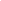 1 В данной форме приведены только некоторые виды дохода. При выплате иных видов доходов количество строк реквизита "Вид дохода / код дохода" изменяется по мере необходимости.2 В строке указываются суммы, которые согласно ст. 217 НК РФ не подлежат налогообложению в пределах установленных лимитов.3 Строки заполняются только в случае выплаты налоговому резиденту РФ доходов, облагаемых по ставке, которая предусмотрена в п. 1 ст. 224 НК РФ.4 Строка заполняется только по налогу, исчисленному в отношении доходов, по которым применяется ставка НДФЛ, предусмотренная в п. 3 ст. 224 НК РФ.5 В строке указывается сумма уплаченного фиксированного авансового платежа по НДФЛ, на которую согласно п. 6 ст. 227.1 НК РФ подлежит уменьшению налог с доходов налогоплательщика, названного в пп. 2 п. 1 ст. 227.1 НК РФ.NФ.И.О. ребенка, дата рожденияКод вычетаРазмер вычетаДокументы, подтверждающие право на вычетNПоказателиПоказателиЯнварьФевральМартАпрельМайИюньИюльАвгустСентябрьОктябрьНоябрьДекабрьИтого1Код доходаСумма дохода1Код доходаДата полученияX2Налоговая базаНалоговая базаX3Сумма налога исчисленнаяСумма налога исчисленная4Налог удержанныйСумма4Налог удержанныйДатаX5Налог перечисленныйСумма5Налог перечисленныйДатаX5Налог перечисленныйРеквизиты платежного порученияX6Долг по налогу за налогоплательщикомДолг по налогу за налогоплательщиком7Долг по налогу за налоговым агентомДолг по налогу за налоговым агентом8Сумма налога, переданная на взыскание в налоговый органСумма налога, переданная на взыскание в налоговый орган9Сумма налога, излишне удержанная и возвращенная налоговым агентомСумма налога, излишне удержанная и возвращенная налоговым агентомПоказателиОбщая сумма налогаОбщая сумма налогаПередано на взыскание в налоговый органПо перерасчету за предшествующие налоговые периодыПо перерасчету за предшествующие налоговые периодыДолг по налогуДолг по налогуПоказателиисчисленнаяудержаннаяПередано на взыскание в налоговый органвозвращенозачтено в счет налоговых обязательств отчетного годаза налогоплательщикомза налоговым агентомПо ставке 13%По ставке 30%По ставке 35%ИтогоДолг по НДФЛ за налоговым агентом перед налогоплательщиком на начало _________ г.Долг по НДФЛ за налогоплательщиком на начало ________ г._______________(дата)___________________(должность)_____________________(Ф.И.О.)________________(подпись)КАРТОЧКАКАРТОЧКАКАРТОЧКАКАРТОЧКАКАРТОЧКАКАРТОЧКАСтр. <*> 1Код тарифа01учета сумм начисленных выплат и иных вознаграждений и сумм начисленных страховых взносов за ____ годучета сумм начисленных выплат и иных вознаграждений и сумм начисленных страховых взносов за ____ годучета сумм начисленных выплат и иных вознаграждений и сумм начисленных страховых взносов за ____ годучета сумм начисленных выплат и иных вознаграждений и сумм начисленных страховых взносов за ____ годучета сумм начисленных выплат и иных вознаграждений и сумм начисленных страховых взносов за ____ годучета сумм начисленных выплат и иных вознаграждений и сумм начисленных страховых взносов за ____ годучета сумм начисленных выплат и иных вознаграждений и сумм начисленных страховых взносов за ____ годОПССЧс превыш.ПлательщикИНН/КППОМСОМСФамилияИмяОтчествоФСС РФФСС РФСНИЛСГражданство (страна)Гражданство (страна)Пред. величина ОПСПред. величина ОПСПред. величина ФСС РФПред. величина ФСС РФСуммы (в рублях и копейках)Суммы (в рублях и копейках)Суммы (в рублях и копейках)Суммы (в рублях и копейках)Суммы (в рублях и копейках)Суммы (в рублях и копейках)Суммы (в рублях и копейках)Суммы (в рублях и копейках)Суммы (в рублях и копейках)Суммы (в рублях и копейках)Суммы (в рублях и копейках)Суммы (в рублях и копейках)ЯнварьФевральМартАпрельМайИюньИюльАвгустСентябрьОктябрьНоябрьДекабрьСтатус застрахованного (код <**>)Статус застрахованного (код <**>)Статус застрахованного (код <**>)Выплаты в соответствии с п. п. 1 и 2 ст. 420 НК РФВыплаты в соответствии с п. п. 1 и 2 ст. 420 НК РФза месяцВыплаты в соответствии с п. п. 1 и 2 ст. 420 НК РФВыплаты в соответствии с п. п. 1 и 2 ст. 420 НК РФс начала годаИз них суммы, не подлежащие обложению страховыми взносамип. п. 8 и 9 ст. 421 НК РФза месяцИз них суммы, не подлежащие обложению страховыми взносамип. п. 8 и 9 ст. 421 НК РФс начала годаИз них суммы, не подлежащие обложению страховыми взносамип. п. 1 и 2 ст. 422 НК РФза месяцИз них суммы, не подлежащие обложению страховыми взносамип. п. 1 и 2 ст. 422 НК РФс начала годаИз них суммы, не подлежащие обложению страховыми взносамипп. 1 п. 3 ст. 422 НК РФза месяцИз них суммы, не подлежащие обложению страховыми взносамипп. 1 п. 3 ст. 422 НК РФс начала годаИз них суммы, не подлежащие обложению страховыми взносамипп. 2 п. 3 ст. 422 НК РФза месяцИз них суммы, не подлежащие обложению страховыми взносамипп. 2 п. 3 ст. 422 НК РФс начала годаСуммы, превыш. установленную п. 3 ст. 421 НК РФна ОПСза месяцСуммы, превыш. установленную п. 3 ст. 421 НК РФна ОПСс начала годаСуммы, превыш. установленную п. 3 ст. 421 НК РФв ФСС РФза месяцСуммы, превыш. установленную п. 3 ст. 421 НК РФв ФСС РФс начала годаБаза для начисления страховых взносов на ОПСБаза для начисления страховых взносов на ОПСза месяцБаза для начисления страховых взносов на ОПСБаза для начисления страховых взносов на ОПСс начала годаБаза для начисления страховых взносов на ОМСБаза для начисления страховых взносов на ОМСза месяцБаза для начисления страховых взносов на ОМСБаза для начисления страховых взносов на ОМСс начала годаБаза для начисления страховых взносов в ФСС РФБаза для начисления страховых взносов в ФСС РФза месяцБаза для начисления страховых взносов в ФСС РФБаза для начисления страховых взносов в ФСС РФс начала годаНачислено страховых взносов на ОПСс сумм, не прев. пред. величинуза месяцНачислено страховых взносов на ОПСс сумм, не прев. пред. величинус начала годаНачислено страховых взносов на ОПСс сумм, превыш. пред. величинуза месяцНачислено страховых взносов на ОПСс сумм, превыш. пред. величинус начала годаНачислено страховых взносов на ОМСНачислено страховых взносов на ОМСза месяцНачислено страховых взносов на ОМСНачислено страховых взносов на ОМСс начала годаНачислено страховых взносов в ФСС РФНачислено страховых взносов в ФСС РФза месяцНачислено страховых взносов в ФСС РФНачислено страховых взносов в ФСС РФс начала годаНачислено пособий за счет средств ФСС РФНачислено пособий за счет средств ФСС РФза месяцНачислено пособий за счет средств ФСС РФНачислено пособий за счет средств ФСС РФс начала годаКАРТОЧКАКАРТОЧКАКАРТОЧКАКАРТОЧКАКАРТОЧКАКАРТОЧКАучета сумм начисленных выплат и иных вознаграждений и сумм начисленных взносов на страхование от НС и ПЗ за ____ годучета сумм начисленных выплат и иных вознаграждений и сумм начисленных взносов на страхование от НС и ПЗ за ____ годучета сумм начисленных выплат и иных вознаграждений и сумм начисленных взносов на страхование от НС и ПЗ за ____ годучета сумм начисленных выплат и иных вознаграждений и сумм начисленных взносов на страхование от НС и ПЗ за ____ годучета сумм начисленных выплат и иных вознаграждений и сумм начисленных взносов на страхование от НС и ПЗ за ____ годучета сумм начисленных выплат и иных вознаграждений и сумм начисленных взносов на страхование от НС и ПЗ за ____ годПлательщикИНН/КППТариф, %ФамилияИмяОтчествоСуммы (в рублях и копейках)Суммы (в рублях и копейках)Суммы (в рублях и копейках)Суммы (в рублях и копейках)Суммы (в рублях и копейках)Суммы (в рублях и копейках)Суммы (в рублях и копейках)Суммы (в рублях и копейках)Суммы (в рублях и копейках)Суммы (в рублях и копейках)Суммы (в рублях и копейках)Суммы (в рублях и копейках)ЯнварьФевральМартАпрельМайИюньИюльАвгустСентябрьОктябрьНоябрьДекабрьВыплаты в соответствии с п. 1 ст. 20.1 Закона N 125-ФЗВыплаты в соответствии с п. 1 ст. 20.1 Закона N 125-ФЗза месяцВыплаты в соответствии с п. 1 ст. 20.1 Закона N 125-ФЗВыплаты в соответствии с п. 1 ст. 20.1 Закона N 125-ФЗс начала годаИз них суммы, не подлежащие обложению страховыми взносами в соответствии со ст. 20.2 Закона N 125-ФЗИз них суммы, не подлежащие обложению страховыми взносами в соответствии со ст. 20.2 Закона N 125-ФЗза месяцИз них суммы, не подлежащие обложению страховыми взносами в соответствии со ст. 20.2 Закона N 125-ФЗИз них суммы, не подлежащие обложению страховыми взносами в соответствии со ст. 20.2 Закона N 125-ФЗс начала годаБаза для начисления страховых взносов в ФСС РФБаза для начисления страховых взносов в ФСС РФза месяцБаза для начисления страховых взносов в ФСС РФБаза для начисления страховых взносов в ФСС РФс начала годаНачислено страховых взносов в ФСС РФНачислено страховых взносов в ФСС РФза месяцНачислено страховых взносов в ФСС РФНачислено страховых взносов в ФСС РФс начала годаНачислено пособий за счет средств ФСС РФНачислено пособий за счет средств ФСС РФза месяцНачислено пособий за счет средств ФСС РФНачислено пособий за счет средств ФСС РФс начала года